Podklady k samostudiu z důvodu uzavření základních škol na dobu 25. května – 5. června 2020 – 1.AVážení rodiče,v tomto dokumentu Vám zasílám učivo, které by mělo být probrané do 5. června. Dále přikládám různé nápady a možnosti procvičování.Vím, že nejste učitelé, přesto máte nyní zastoupit mou roli. Proto budu velice ráda za každý splněný úkol. Pokud něčemu neporozumíte, máte dvě možnosti: 1. kontaktovat mě prostřednictvím emailu (veronika.pastyrikova@zshajeslany.cz) nebo mobilního telefonu. V pracovní dny v době od 8 do 13 hodin budu k dispozici. 2. Úkol přeskočit a věnovat se jinému zadání.Předem Vám všem děkuji za každý splněný úkol. Neberte můj dlouhý seznam jako přidělávání práce. Jen jsem chtěla, abyste vše měli řádně popsané a věděli, co máte dělat. Na každou Vaši otázku ráda odpovím. Pokud nebudou všechny úkoly splněné, vyřešíme vše ve škole, až to bude možné.Dále přikládám strany, které budu kontrolovat za minulé období:Přeji všem hezké dny a mnoho pozitivních myšlenek.S pozdravem,třídní učitelka Veronika PastýříkováČeský jazyk a literatura – učitel: Veronika Pastýříková               kontakt:  Veronika.Pastyrikova@zshajeslany.czSLABIKÁŘstr. 90čtěte slova s předložkouotazník – přečtěte věty a sledujte významy vyznačených slovsova – jména oddělte čarou (František, Soňa, Martin, Vláďa, Matěj, Broňa)tulipán – čtěte textstr. 91kniha – čtení příběhu s obrázkypastelka – namalujte oblíbené ovocestr. 92BĚ, PĚ, VĚseznamte se s psací a tiskací podobou slabik, vysvětlete si, že píšeme dvě písmena (bě, pě, vě), ale vyslovujeme tři hlásky (bje, pje, vje)čtěte básničku a slovapusinka – čtení slov, rozdělte slova na slabikykniha – přečtěte textpapoušek – několikrát si přečtěte básničkustr. 93knihačtěte slova ve sloupci, rozdělte na slabikytužka – spojte obrázek se správným slovemsmajlík – přečte obrázkový příběhstr. 94smajlík – přečtěte text a podle obrázku určete, co je kos a holubtrojúhelník – vyberte vhodné slovo (Kos je černý., V noci létá sova.)čtěte slova ve sloupcikniha – přečtěte text a ptejte se na otázky (př. Koho lákají květy rozkvetlé lípy?)otazník – spojte čarou, jak se kdo ozývástr. 95MĚv básničce zakroužkujte slabiku mě (mně nekroužkujte)tužka – dopište slova, přečtěte je vymyslete k nim větyčtěte slovatrojúhelník – vyberte vhodná slova (V zimě nosíme čepici., Na stromě sedí vrabec., V hlíně se vrtá krtek., V jámě leží kamení.)puzzle – tvořte věty se slovystr. 96kniha – přečtěte text, pokládejte otázkyhvězda – čtěte slova ve sloupci (vyznačte slabiky)srdce – vyluštěte tajenkutužka – doplňte své jménostr. 97kniha – přečtěte textpusinka – vyprávějte o tom, co je na obrázcíchsrdce – pište slova opačného významu (velký, teplý, silný, tenký, dlouhý, hodný)tužka – doplňte tajenkustr. 98kniha – přečtěte text, ve čtení se žáci mohou střídat se starším sourozencem nebo s rodičilist – čtěte slova a žáci sami ohodnotí své čtenísrdce – vyluštěte křížovku (vážka, rákos, ryba, vrba)str. 99kniha – přečtěte text a ukažte si hradytrojúhelník – vybarvěte správnou možnost (Psovi dáme kost., Slepice dostanou zrní., Kočkám dáme mléko., Koza dostane trávu.)PROSÍM HODNĚ ČTĚTE!PRACOVNÍ SEŠITstr. 50tulipán – čtení slovsova – přečtěte text a vybarvěte oblečení dětí podle sebestr. 51puzzle – čtěte slova a k první slovu najděte to, které má podobný význam (parfém – voňavka, koupel – lázeň, smetáček – košťátko, provaz – šňůra)balónek – přečtěte textpero – napište tajenku podle předešlého textustr. 52tulipán – přečtěte slova ve sloupcíchmíček – pojmenujte obrázky, vyhledejte slova v tabulce a zakroužkujte jetužka – vypočítejte příklady a čtěte slovastr. 53balónek – do prázdných míst doplňte slova z předchozího cvičení a text přečtětePÍSANKAstr. 17 - 26nová písmena, která se budete muset naučit doma jsou ď, ť, ň, ě, kdybyste si nevěděli rady se správným způsobem psaní daného písmena, neváhejte mě kontaktovatdále používejte cvičný papír, žáci si tam dobře natrénují správnou technikuPŘEPIS – tam kde je písmeno, slovo nebo věta tiskacím písmem, musí žáci přepsat úkol do psací podoby písmaLITERATURAčtení pohádek před spanímúkoly v google učebnědalší prostředky k práci (dobrovolné):https://decko.ceskatelevize.cz/babiccino-cteni https://protiviru.knihovny.cz/Anglický jazyk – učitel: Veronika Pastýříková               kontakt:  Veronika.Pastyrikova@zshajeslany.czprocvičování slovní zásoby rodina prostřednictvím videa:https://www.youtube.com/watch?v=NVEzzzia8YoMatematika – učitel: Veronika Pastýříková               kontakt:  Veronika.Pastyrikova@zshajeslany.czUČEBNICE 4APracujte s číselnou osou, s víčky, s počítadlem. Nově se objevuje odčítání s přechodem přes desítky. Příklady prosím řešte manipulativně.str. 20cv. 1 - vyřešte slovní úlohu, napište do zadání správný počet (Zůstane nám 8 hub.), sami rozhodněte, kolik hub nakrájíte do polévkycv. 2 – znázorněte a vypočítejtecv. 3 – počítejte ústněcv. 4 – vyřešte slovní úlohu (Zbylo jí 6 kg hub.)cv. 5 – procvičujte odčítání s přechodem desítkycv. 6 – ústně vypočítejte slovní úlohu a do odpovědi napište výsledekstr. 21cv. 1 – procvičujte dopočítávání, pomozte si číselnou osou, víčky,…cv. 2 – sčítejte písemně, nezapomeňte, jak počítáme pod sebou (osm plus čtyři)cv. 3, 4 – vyřešte slovní úlohy (Robert má 4 strakaté fazole., V parku je 5 dětí.)cv. 5 – změňte pořadí sčítanců a vypočítejte, nezapomeňte, že výsledek se neměnícv. 6 – přepište příklady do sešitu a vypočítejte, nezapomeňte napsat datumstr. 22cv. 1 – vyřešte slovní úlohu, napište do zadání správný počet (Zůstalo mu 9 autíček.)cv. 2 – znázorněte a vypočítejtecv. 3 – počítejte pouze ústněcv. 4 – vyřešte slovní úlohu (Na parkovišti stálo 6 autobusů.)cv. 5 – procvičujte dopočítávání a odčítání s přechodem desítkycv. 6 - ústně vypočítejte slovní úlohu a do odpovědi napište výsledekstr. 23cv. 1 – vyřešte slovní úlohu a do zadání napište správný počet (Za domem zůstalo 9 smrků.)cv. 2 – znázorněte a vypočítejtecv. 3 – počítejte dobrovolně ústně nebo na papírcv. 4 – procvičujte pomocí číselné osycv. 5 – vyřešte slovní úlohu (Zbylo 9 rohlíků.)cv. 6 – ústně vypočítejte slovní úlohu a do odpovědi napište výsledekstr. 24cv. 1 – vyřešte slovní úlohu a do zadání napište správný počet (Ve vzduchu je 9 výsadkářů.)cv. 2 – znázorněte a vypočítejtecv. 3 – procvičujte dopočítávání, pomozte si pomůckamicv. 4 – přepište do školního sešitu a vypočítejtecv. 5 – počítejte po dvoustr. 25rýsujte podle pravítkaPROSÍM, PŘI ZNÁZORNĚNÍ U SL. ÚLOH VYZNAČUJTE DESÍTKU!Dobrovolně doporučuji aplikaci do telefonu či tabletu MATEMÁG – rozvíjí matematické myšlení.Náš svět – učitel: Veronika Pastýříková               kontakt:  Veronika.Pastyrikova@zshajeslany.czPRACOVNÍ SEŠITstr. 50cv. 1 – recept, lékařská špachtle, stetoskop, teploměr, pilulkycv. 2 – pracujte podle zadánícv. 3 – obvaz, dezinfekce, náplasti, nůžkystr. 51cv. 1 – zelenina, ovoce, vodacv. 2 – namalujte své oblíbené jídlocv. 3 – vybarvěte kontejnery a roztřiďte odpadcv. 4 – pracujte podle zadánístr. 52cv. 1 – hlava, krk, trup, horní končetiny, dolní končetinycv. 2 – písmena: A, C, I, V, názvy prstů: ukazováčky a prostředníček, palec a ukazováček, ukazováček, ukazováček a prostředníčekcv. 3 – škrtněte, co do kontejneru nepatříVýtvarná výchova – učitel: Veronika Pastýříková               kontakt:  Veronika.Pastyrikova@zshajeslany.czdobrovolně vyrobte jahodu z trhaného papíru – ze čtvrtky vystřihněte obrys jahody, z barevného papíru natrhejte malé kousky správných barev (červená, zelená) a nalepte je na čtvrtku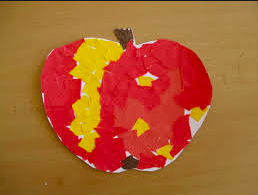 pro inspiraci přikládám obrázek, bohužel jsem nenašla s jahodou, ale jen s jablkemPracovní výchova – učitel: Veronika Pastýříková               kontakt:  Veronika.Pastyrikova@zshajeslany.czdobrovolně natrhejte luční kvítí nebo květiny na zahradě a pokuste se je pojmenovatTělesná výchova – učitel: Veronika Pastýříková               kontakt:  Veronika.Pastyrikova@zshajeslany.czdobrovolné domácí cvičení:https://www.youtube.com/playlist?list=PL23YOg8oaixIJt1tTD9xtI3KqWVlfFLTAhttps://www.jogasdetmi.cz/cvicime-s-kouzelnou-skolkou/SLABIKÁŘstr. 81, 87PRAC. SEŠIT ČJstr. 49PÍSANKAstr. 8MATEMATIKAstr. 19NÁŠ SVĚTstr. 49